.Start the dance 32 counts in (0:18).[1-8] Rock Sweep, Behind & Cross, Side, Back, Diagonal Crossing Shuffle Fwd[9-16] Walk Around, Shuffle & Cross, Side, Close, Shuffle Fwd***Restart Here: Wall 5 (12:00)[17-24] Step, 1/2 Turn, Coaster Step, Hip Hip, Rt Lock Fwd[25-32] Rock Hitch, Step Lock Back, 1/4 Turn Touch, Triple Full Turn LeftHAVE FUNShine on You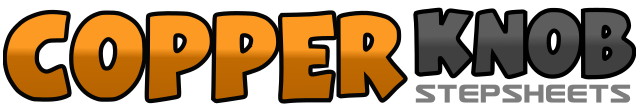 .......Count:32Wall:4Level:Improver.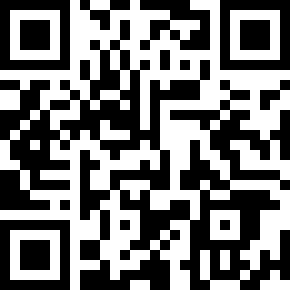 Choreographer:Jo Kinser (UK) & John Kinser (UK) - October 2012Jo Kinser (UK) & John Kinser (UK) - October 2012Jo Kinser (UK) & John Kinser (UK) - October 2012Jo Kinser (UK) & John Kinser (UK) - October 2012Jo Kinser (UK) & John Kinser (UK) - October 2012.Music:Shine - Laura Izibor : (iTunes)Shine - Laura Izibor : (iTunes)Shine - Laura Izibor : (iTunes)Shine - Laura Izibor : (iTunes)Shine - Laura Izibor : (iTunes)........1,2Rock Rt fwd, Replace weight Lt Sweeping Rt from front to back3&4Step Rt behind Lt, Step Lt to Lt, Step Rt across Lt5,6Step Lt to Lt, Step Rt back (facing 1:00)7&8Step Lt across Rt (12:00), Step Rt diagonally fwd Rt (1:00), Step Lt across Rt (Lt ft is facing 12:00)1,2Make 1/4 turn Rt stepping Rt fwd (3:00), Make 1/4 turn Rt stepping Lt fwd (6:00)3&4Make 1/4 turn Rt stepping Rt fwd (9:00), Step Lt next to Rt, Make 1/4 turn Rt crossing Rt over Lt(12:00)5,6Step Lt to Lt, Step Rt next to Lt7&8Step Lt fwd, Step Rt next to Lt, Step Lt fwd1,2Step Rt fwd, Pivot 1/2 turn Lt (weight Rt) (6:00)3&4Step Lt back, Step Rt next to Lt, Step Lt fwd5,6Step Rt fwd pushing Rt hip fwd, Transfer weight Lt pushing Lt hip back7&8Step Rt fwd, Lock Lt behind Rt, Step Rt fwd1,2Rock Lt fwd, Replace weight Rt Hitching Lt up3&4Step Lt back, Lock Rt in front of Lt, Step Lt back5,6Make 1/4 turn Rt stepping Rt to Rt, Touch Lt next to Rt (9:00)7&8Make 1/4 turn Lt stepping Lt fwd (6:00), Make 1/2 turn Lt stepping Rt back (12:00), Make 1/4 turn Lt stepping Lt to Lt (9:00)